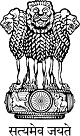 Statement by India at the Universal Periodic Review (UPR) Working Group 33rd Session (06-17 May 2019) : 3rd UPR of Ethiopia - Interactive Dialogue, delivered by Ms. Mini Devi Kumam, First Secretary, Permanent Mission of India [Geneva, 14 May 2019]Statement by IndiaMadam Vice President,                         India welcomes the delegation of Ethiopia. We note measures taken to implement the recommendations accepted by Ethiopia in its 2nd UPR. Strengthening the Ethiopian Human Rights Commission and imparting human rights education and training to various sections of the society including law enforcement personnel are important capacity building measures.2.	India appreciates efforts made by Ethiopia towards improving socio-economic rights of its citizens. India also commends Ethiopian efforts in combating terrorism including on terror financing. 3.	India recommends the following to Ethiopia:Continue ongoing measures for poverty reduction, access to health care and quality educationPromote the rights and welfare of children particularly for those vulnerablesContinue measures for combatting discriminatory practices against women and girls including gender-based violenceThank you, Madam Vice President.********